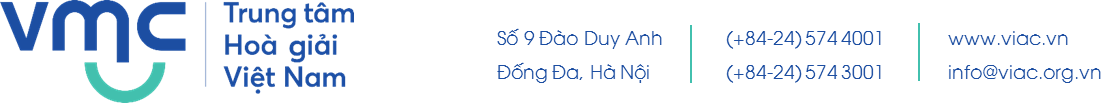 MẪU THÔNG TIN HÒA GIẢI VIÊNLƯƠNG VĂN TRUNGLƯƠNG VĂN TRUNGLƯƠNG VĂN TRUNGLƯƠNG VĂN TRUNG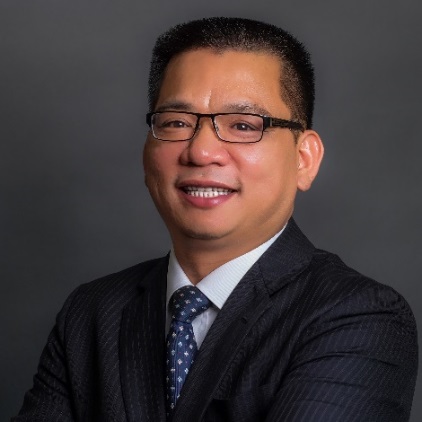 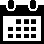 Sinh năm 1976Sinh năm 1976Sinh năm 1976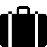 Luật sư Thành viênLuật sư Thành viênLuật sư Thành viên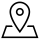 Công ty Luật Lexcomm Vietnam LLC Phòng  2106-07, Lầu 21, Saigon Trade Center, 37 Tôn Đức Thắng, Quận 1, Tp. Hồ Chí Minh, Việt NamCông ty Luật Lexcomm Vietnam LLC Phòng  2106-07, Lầu 21, Saigon Trade Center, 37 Tôn Đức Thắng, Quận 1, Tp. Hồ Chí Minh, Việt NamCông ty Luật Lexcomm Vietnam LLC Phòng  2106-07, Lầu 21, Saigon Trade Center, 37 Tôn Đức Thắng, Quận 1, Tp. Hồ Chí Minh, Việt Nam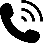 091 535 7389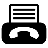 (028) 3 936 5019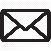 trung.lawyer@gmail.com trung.lawyer@gmail.com trung.lawyer@gmail.com 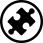 Lĩnh vực chuyên môn: LuậtLĩnh vực chuyên môn: LuậtLĩnh vực chuyên môn: Luật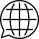 Tiếng AnhTiếng AnhTiếng AnhLLB (Vietnam), GDL (University of Law, England)Thành viên của Chartered Institute of Arbitrators (MCIArb)Trọng Tài viên tại Trung tâm Trọng tài Quốc tế Việt Nam (VIAC) và China International Economic and Trade Arbitration Commission (CIETAC)Hòa giải viên được chứng nhận bởi Centre for Effective Dispute Resolution (CEDR)Hòa giải viên quốc tế (International Accredited Professional Mediator) tại Trung tâm Hòa giải Thương mại Mainland - Hong Kong Joint Mediation CenterLLB (Vietnam), GDL (University of Law, England)Thành viên của Chartered Institute of Arbitrators (MCIArb)Trọng Tài viên tại Trung tâm Trọng tài Quốc tế Việt Nam (VIAC) và China International Economic and Trade Arbitration Commission (CIETAC)Hòa giải viên được chứng nhận bởi Centre for Effective Dispute Resolution (CEDR)Hòa giải viên quốc tế (International Accredited Professional Mediator) tại Trung tâm Hòa giải Thương mại Mainland - Hong Kong Joint Mediation CenterLLB (Vietnam), GDL (University of Law, England)Thành viên của Chartered Institute of Arbitrators (MCIArb)Trọng Tài viên tại Trung tâm Trọng tài Quốc tế Việt Nam (VIAC) và China International Economic and Trade Arbitration Commission (CIETAC)Hòa giải viên được chứng nhận bởi Centre for Effective Dispute Resolution (CEDR)Hòa giải viên quốc tế (International Accredited Professional Mediator) tại Trung tâm Hòa giải Thương mại Mainland - Hong Kong Joint Mediation CenterLLB (Vietnam), GDL (University of Law, England)Thành viên của Chartered Institute of Arbitrators (MCIArb)Trọng Tài viên tại Trung tâm Trọng tài Quốc tế Việt Nam (VIAC) và China International Economic and Trade Arbitration Commission (CIETAC)Hòa giải viên được chứng nhận bởi Centre for Effective Dispute Resolution (CEDR)Hòa giải viên quốc tế (International Accredited Professional Mediator) tại Trung tâm Hòa giải Thương mại Mainland - Hong Kong Joint Mediation CenterLLB (Vietnam), GDL (University of Law, England)Thành viên của Chartered Institute of Arbitrators (MCIArb)Trọng Tài viên tại Trung tâm Trọng tài Quốc tế Việt Nam (VIAC) và China International Economic and Trade Arbitration Commission (CIETAC)Hòa giải viên được chứng nhận bởi Centre for Effective Dispute Resolution (CEDR)Hòa giải viên quốc tế (International Accredited Professional Mediator) tại Trung tâm Hòa giải Thương mại Mainland - Hong Kong Joint Mediation CenterChuyên ngành đào tạoChuyên ngành đào tạoChuyên ngành đào tạoChuyên ngành đào tạoChuyên ngành đào tạoHọc hàm, học vịHọc hàm, học vịCử nhânCử nhânCử nhânChuyên ngành đào tạoChuyên ngành đào tạoLuậtLuậtLuậtCơ sở đào tạoCơ sở đào tạoĐại học Luật Hà Nội (Việt Nam)The University of Law (of England and Wales) (Vương quốc Anh)Đại học Luật Hà Nội (Việt Nam)The University of Law (of England and Wales) (Vương quốc Anh)Đại học Luật Hà Nội (Việt Nam)The University of Law (of England and Wales) (Vương quốc Anh)Quá trình công tácQuá trình công tácQuá trình công tácQuá trình công tácQuá trình công tác2006 - 20072006 - 2007Giám đốc Pháp lý và Tuân thủ, Manulife VietnamGiám đốc Pháp lý và Tuân thủ, Manulife VietnamGiám đốc Pháp lý và Tuân thủ, Manulife Vietnam2007 - 20112007 - 2011Giám đốc Điều hành, Giám đốc Pháp lýCông ty Quản lý Quỹ Saigon Assets Management CorporationGiám đốc Điều hành, Giám đốc Pháp lýCông ty Quản lý Quỹ Saigon Assets Management CorporationGiám đốc Điều hành, Giám đốc Pháp lýCông ty Quản lý Quỹ Saigon Assets Management Corporation2011 - 20152011 - 2015Luật sư Thành viên, Công ty Luật Bross & PartnersLuật sư Thành viên, Công ty Luật Bross & PartnersLuật sư Thành viên, Công ty Luật Bross & Partners2016 - nay2016 - nayLuật sư Thành viên, Công ty Luật Lexcomm Vietnam LLCLuật sư Thành viên, Công ty Luật Lexcomm Vietnam LLCLuật sư Thành viên, Công ty Luật Lexcomm Vietnam LLCBài viết:Bài viết:Bài viết:Bài viết:Bài viết:"Quyền mua cổ phần và thành lập công ty cổ phần của nhà đầu tư nước ngoài [tại Việt Nam]" trong Tạp chí của Câu lạc bộ các công ty có vốn đầu tư nước ngoài, năm 2000 (số: 15, tháng 10 năm 2000, ngày 10/10/2000, trang 13, 14 và 24);Một bài phỏng vấn được đăng trên Tạp chí Chứng khoán (Bộ Kế hoạch và Đầu tư của Việt Nam) với tiêu đề: "Nhiều nhà đầu tư quan tâm đến cổ phiếu của các công ty cổ phần có vốn đầu tư nước ngoài [tại Việt Nam]" (số: 49, ngày 10/11/2000, trang 21);“Giải thích Thông tư 148/2010/TT-BTC về chống rửa tiền” (được công bố trên các tờ báo và trên các website khác nhau);“Khoảng cách hội nhập, nhìn từ cáo buộc của Global Witness” (Thời báo Kinh tế Sài Gòn số 22-2013, ngày 30/5/2013);“Học gì từ hợp đồng giữa Bảo Long và Bảo Sơn” (Thời báo Kinh tế Sài Gòn, số 26, ngày 27/6/2013);“Phá sản Doanh nghiệp Bất động sản: Có đáng sợ?” (Thời báo Kinh tế Sài Gòn, số 28-2013, ngày 11/07/2013);“Nghĩa vụ của Người Nhận Ủy thác” (Thời báo Kinh tế Sài Gòn, số 33-2013, ra ngày 15/08/2013);“Bổn phận Đối với Đồng tiền Ủy thác” (Thời báo Kinh tế Sài Gòn, số 34-2013, ra ngày 22/08/2013);“M&A: để không bị Thiệt Khi Bán Doanh nghiệp” (Thời báo Kinh tế Sài Gòn, số 37-2013, ra ngày 12/09/2013);“200 triệu đồng và 3 tháng” (Thời báo Kinh tế Sài Gòn, số 38-2013, ra ngày 19/09/2013);“M&A: hãy cẩn trọng trong các điều khoản” (Thời báo Kinh tế Sài Gòn, số 45-2013, ra ngày 7/11/2013);“Yêu cầu về Tính Cân Xứng trong Quản lý Nhà nước” (Thời báo Kinh tế Sài Gòn, số 2-2014, ra ngày 9/1/2014);Tham gia tọa đàm về “Thông tư liên tịch số 01/2014/TTLT-NHNN-BXD-BTP-BTNMT hướng dẫn thủ tục thế chấp nhà ở hình thành trong tương lai” do VTV9 tổ chức và phát vào ngày 18/6/2014;“Tốt có phải luôn hợp lý?” (Thời báo Kinh tế Sài Gòn, số 30-2014, ra ngày 24/7/2014);“Bán tài sản thế chấp: nên công bằng hơn với bên vay” (Thời báo Kinh tế Sài Gòn, số 32-2014, ra ngày 7/8/2014);"Con dấu doanh nghiệp: Con trên cha, cả nhà... mếu máo” (Thời báo Kinh tế Sài Gòn, số 33-2014, ra ngày 14/8/2014);"Hạn chế xe máy - Lợi ích công cộng và quyền công dân” (Thời báo Kinh tế Sài Gòn, số 35-2014, ra ngày 28/8/2014);"Những hệ lụy kinh tế vì sự lê thê trong tố tụng dân sự” (Thời báo Kinh tế Sài Gòn, số 22-2015, ra ngày 28/5/2015);"Ăn theo" họ tên người nổi tiếng và quyền nhân thân", (Thời báo Kinh tế Sài Gòn, số 23-2015, ra ngày 4/6/2015);"Lẽ công bằng, công lý và vai trò của tòa án", (Thời báo Kinh tế Sài Gòn, số 26-2015, ra ngày 25/6/2015);“Hồ sơ Panama và Cái nhìn về “Thiên đường Trốn Thuế” (Đầu tư Chứng khoán số 57 (1777), ra ngày 11/5/2016 và “The use and abuse of tax havens” (Vietnam Investment Review, ngày 16/5/2015 - http://www.vir.com.vn/the-use-and-abuse-of-tax-havens.html)“Cổ đông lớn muốn bước nhanh vào HĐQT, được không?” (Đầu tư Chứng khoán, ngày 11/4/2018) (https://tinnhanhchungkhoan.vn/chung-khoan/co-dong-lon-muon-buoc-nhanh-vao-hdqt-duoc-khong-224773.html)“Lawyer-talk: can and should Thai Beverage gain control of Sabeco now?” (Vietnam Investment Review dated 12/42018 - http://www.vir.com.vn/lawyer-talk-can-and-should-thai-beverage-gain-control-of-sabeco-now-58259.html)“Phân phối lợi nhuận chưa chia cho cổ đông Nhà nước tại Sabeco sau khi thoái vốn” (Tạp chí Điện tử Luật sư Việt Nam ngày 12/5/2018) (http://lsvn.vn/nghien-cuu-trao-doi/trao-doi/phan-phoi-loi-nhuan-chua-chia-cho-co-dong-nha-nuoc-tai-sabeco-sau-khi-thoai-von-27648.html)"Quyền mua cổ phần và thành lập công ty cổ phần của nhà đầu tư nước ngoài [tại Việt Nam]" trong Tạp chí của Câu lạc bộ các công ty có vốn đầu tư nước ngoài, năm 2000 (số: 15, tháng 10 năm 2000, ngày 10/10/2000, trang 13, 14 và 24);Một bài phỏng vấn được đăng trên Tạp chí Chứng khoán (Bộ Kế hoạch và Đầu tư của Việt Nam) với tiêu đề: "Nhiều nhà đầu tư quan tâm đến cổ phiếu của các công ty cổ phần có vốn đầu tư nước ngoài [tại Việt Nam]" (số: 49, ngày 10/11/2000, trang 21);“Giải thích Thông tư 148/2010/TT-BTC về chống rửa tiền” (được công bố trên các tờ báo và trên các website khác nhau);“Khoảng cách hội nhập, nhìn từ cáo buộc của Global Witness” (Thời báo Kinh tế Sài Gòn số 22-2013, ngày 30/5/2013);“Học gì từ hợp đồng giữa Bảo Long và Bảo Sơn” (Thời báo Kinh tế Sài Gòn, số 26, ngày 27/6/2013);“Phá sản Doanh nghiệp Bất động sản: Có đáng sợ?” (Thời báo Kinh tế Sài Gòn, số 28-2013, ngày 11/07/2013);“Nghĩa vụ của Người Nhận Ủy thác” (Thời báo Kinh tế Sài Gòn, số 33-2013, ra ngày 15/08/2013);“Bổn phận Đối với Đồng tiền Ủy thác” (Thời báo Kinh tế Sài Gòn, số 34-2013, ra ngày 22/08/2013);“M&A: để không bị Thiệt Khi Bán Doanh nghiệp” (Thời báo Kinh tế Sài Gòn, số 37-2013, ra ngày 12/09/2013);“200 triệu đồng và 3 tháng” (Thời báo Kinh tế Sài Gòn, số 38-2013, ra ngày 19/09/2013);“M&A: hãy cẩn trọng trong các điều khoản” (Thời báo Kinh tế Sài Gòn, số 45-2013, ra ngày 7/11/2013);“Yêu cầu về Tính Cân Xứng trong Quản lý Nhà nước” (Thời báo Kinh tế Sài Gòn, số 2-2014, ra ngày 9/1/2014);Tham gia tọa đàm về “Thông tư liên tịch số 01/2014/TTLT-NHNN-BXD-BTP-BTNMT hướng dẫn thủ tục thế chấp nhà ở hình thành trong tương lai” do VTV9 tổ chức và phát vào ngày 18/6/2014;“Tốt có phải luôn hợp lý?” (Thời báo Kinh tế Sài Gòn, số 30-2014, ra ngày 24/7/2014);“Bán tài sản thế chấp: nên công bằng hơn với bên vay” (Thời báo Kinh tế Sài Gòn, số 32-2014, ra ngày 7/8/2014);"Con dấu doanh nghiệp: Con trên cha, cả nhà... mếu máo” (Thời báo Kinh tế Sài Gòn, số 33-2014, ra ngày 14/8/2014);"Hạn chế xe máy - Lợi ích công cộng và quyền công dân” (Thời báo Kinh tế Sài Gòn, số 35-2014, ra ngày 28/8/2014);"Những hệ lụy kinh tế vì sự lê thê trong tố tụng dân sự” (Thời báo Kinh tế Sài Gòn, số 22-2015, ra ngày 28/5/2015);"Ăn theo" họ tên người nổi tiếng và quyền nhân thân", (Thời báo Kinh tế Sài Gòn, số 23-2015, ra ngày 4/6/2015);"Lẽ công bằng, công lý và vai trò của tòa án", (Thời báo Kinh tế Sài Gòn, số 26-2015, ra ngày 25/6/2015);“Hồ sơ Panama và Cái nhìn về “Thiên đường Trốn Thuế” (Đầu tư Chứng khoán số 57 (1777), ra ngày 11/5/2016 và “The use and abuse of tax havens” (Vietnam Investment Review, ngày 16/5/2015 - http://www.vir.com.vn/the-use-and-abuse-of-tax-havens.html)“Cổ đông lớn muốn bước nhanh vào HĐQT, được không?” (Đầu tư Chứng khoán, ngày 11/4/2018) (https://tinnhanhchungkhoan.vn/chung-khoan/co-dong-lon-muon-buoc-nhanh-vao-hdqt-duoc-khong-224773.html)“Lawyer-talk: can and should Thai Beverage gain control of Sabeco now?” (Vietnam Investment Review dated 12/42018 - http://www.vir.com.vn/lawyer-talk-can-and-should-thai-beverage-gain-control-of-sabeco-now-58259.html)“Phân phối lợi nhuận chưa chia cho cổ đông Nhà nước tại Sabeco sau khi thoái vốn” (Tạp chí Điện tử Luật sư Việt Nam ngày 12/5/2018) (http://lsvn.vn/nghien-cuu-trao-doi/trao-doi/phan-phoi-loi-nhuan-chua-chia-cho-co-dong-nha-nuoc-tai-sabeco-sau-khi-thoai-von-27648.html)"Quyền mua cổ phần và thành lập công ty cổ phần của nhà đầu tư nước ngoài [tại Việt Nam]" trong Tạp chí của Câu lạc bộ các công ty có vốn đầu tư nước ngoài, năm 2000 (số: 15, tháng 10 năm 2000, ngày 10/10/2000, trang 13, 14 và 24);Một bài phỏng vấn được đăng trên Tạp chí Chứng khoán (Bộ Kế hoạch và Đầu tư của Việt Nam) với tiêu đề: "Nhiều nhà đầu tư quan tâm đến cổ phiếu của các công ty cổ phần có vốn đầu tư nước ngoài [tại Việt Nam]" (số: 49, ngày 10/11/2000, trang 21);“Giải thích Thông tư 148/2010/TT-BTC về chống rửa tiền” (được công bố trên các tờ báo và trên các website khác nhau);“Khoảng cách hội nhập, nhìn từ cáo buộc của Global Witness” (Thời báo Kinh tế Sài Gòn số 22-2013, ngày 30/5/2013);“Học gì từ hợp đồng giữa Bảo Long và Bảo Sơn” (Thời báo Kinh tế Sài Gòn, số 26, ngày 27/6/2013);“Phá sản Doanh nghiệp Bất động sản: Có đáng sợ?” (Thời báo Kinh tế Sài Gòn, số 28-2013, ngày 11/07/2013);“Nghĩa vụ của Người Nhận Ủy thác” (Thời báo Kinh tế Sài Gòn, số 33-2013, ra ngày 15/08/2013);“Bổn phận Đối với Đồng tiền Ủy thác” (Thời báo Kinh tế Sài Gòn, số 34-2013, ra ngày 22/08/2013);“M&A: để không bị Thiệt Khi Bán Doanh nghiệp” (Thời báo Kinh tế Sài Gòn, số 37-2013, ra ngày 12/09/2013);“200 triệu đồng và 3 tháng” (Thời báo Kinh tế Sài Gòn, số 38-2013, ra ngày 19/09/2013);“M&A: hãy cẩn trọng trong các điều khoản” (Thời báo Kinh tế Sài Gòn, số 45-2013, ra ngày 7/11/2013);“Yêu cầu về Tính Cân Xứng trong Quản lý Nhà nước” (Thời báo Kinh tế Sài Gòn, số 2-2014, ra ngày 9/1/2014);Tham gia tọa đàm về “Thông tư liên tịch số 01/2014/TTLT-NHNN-BXD-BTP-BTNMT hướng dẫn thủ tục thế chấp nhà ở hình thành trong tương lai” do VTV9 tổ chức và phát vào ngày 18/6/2014;“Tốt có phải luôn hợp lý?” (Thời báo Kinh tế Sài Gòn, số 30-2014, ra ngày 24/7/2014);“Bán tài sản thế chấp: nên công bằng hơn với bên vay” (Thời báo Kinh tế Sài Gòn, số 32-2014, ra ngày 7/8/2014);"Con dấu doanh nghiệp: Con trên cha, cả nhà... mếu máo” (Thời báo Kinh tế Sài Gòn, số 33-2014, ra ngày 14/8/2014);"Hạn chế xe máy - Lợi ích công cộng và quyền công dân” (Thời báo Kinh tế Sài Gòn, số 35-2014, ra ngày 28/8/2014);"Những hệ lụy kinh tế vì sự lê thê trong tố tụng dân sự” (Thời báo Kinh tế Sài Gòn, số 22-2015, ra ngày 28/5/2015);"Ăn theo" họ tên người nổi tiếng và quyền nhân thân", (Thời báo Kinh tế Sài Gòn, số 23-2015, ra ngày 4/6/2015);"Lẽ công bằng, công lý và vai trò của tòa án", (Thời báo Kinh tế Sài Gòn, số 26-2015, ra ngày 25/6/2015);“Hồ sơ Panama và Cái nhìn về “Thiên đường Trốn Thuế” (Đầu tư Chứng khoán số 57 (1777), ra ngày 11/5/2016 và “The use and abuse of tax havens” (Vietnam Investment Review, ngày 16/5/2015 - http://www.vir.com.vn/the-use-and-abuse-of-tax-havens.html)“Cổ đông lớn muốn bước nhanh vào HĐQT, được không?” (Đầu tư Chứng khoán, ngày 11/4/2018) (https://tinnhanhchungkhoan.vn/chung-khoan/co-dong-lon-muon-buoc-nhanh-vao-hdqt-duoc-khong-224773.html)“Lawyer-talk: can and should Thai Beverage gain control of Sabeco now?” (Vietnam Investment Review dated 12/42018 - http://www.vir.com.vn/lawyer-talk-can-and-should-thai-beverage-gain-control-of-sabeco-now-58259.html)“Phân phối lợi nhuận chưa chia cho cổ đông Nhà nước tại Sabeco sau khi thoái vốn” (Tạp chí Điện tử Luật sư Việt Nam ngày 12/5/2018) (http://lsvn.vn/nghien-cuu-trao-doi/trao-doi/phan-phoi-loi-nhuan-chua-chia-cho-co-dong-nha-nuoc-tai-sabeco-sau-khi-thoai-von-27648.html)"Quyền mua cổ phần và thành lập công ty cổ phần của nhà đầu tư nước ngoài [tại Việt Nam]" trong Tạp chí của Câu lạc bộ các công ty có vốn đầu tư nước ngoài, năm 2000 (số: 15, tháng 10 năm 2000, ngày 10/10/2000, trang 13, 14 và 24);Một bài phỏng vấn được đăng trên Tạp chí Chứng khoán (Bộ Kế hoạch và Đầu tư của Việt Nam) với tiêu đề: "Nhiều nhà đầu tư quan tâm đến cổ phiếu của các công ty cổ phần có vốn đầu tư nước ngoài [tại Việt Nam]" (số: 49, ngày 10/11/2000, trang 21);“Giải thích Thông tư 148/2010/TT-BTC về chống rửa tiền” (được công bố trên các tờ báo và trên các website khác nhau);“Khoảng cách hội nhập, nhìn từ cáo buộc của Global Witness” (Thời báo Kinh tế Sài Gòn số 22-2013, ngày 30/5/2013);“Học gì từ hợp đồng giữa Bảo Long và Bảo Sơn” (Thời báo Kinh tế Sài Gòn, số 26, ngày 27/6/2013);“Phá sản Doanh nghiệp Bất động sản: Có đáng sợ?” (Thời báo Kinh tế Sài Gòn, số 28-2013, ngày 11/07/2013);“Nghĩa vụ của Người Nhận Ủy thác” (Thời báo Kinh tế Sài Gòn, số 33-2013, ra ngày 15/08/2013);“Bổn phận Đối với Đồng tiền Ủy thác” (Thời báo Kinh tế Sài Gòn, số 34-2013, ra ngày 22/08/2013);“M&A: để không bị Thiệt Khi Bán Doanh nghiệp” (Thời báo Kinh tế Sài Gòn, số 37-2013, ra ngày 12/09/2013);“200 triệu đồng và 3 tháng” (Thời báo Kinh tế Sài Gòn, số 38-2013, ra ngày 19/09/2013);“M&A: hãy cẩn trọng trong các điều khoản” (Thời báo Kinh tế Sài Gòn, số 45-2013, ra ngày 7/11/2013);“Yêu cầu về Tính Cân Xứng trong Quản lý Nhà nước” (Thời báo Kinh tế Sài Gòn, số 2-2014, ra ngày 9/1/2014);Tham gia tọa đàm về “Thông tư liên tịch số 01/2014/TTLT-NHNN-BXD-BTP-BTNMT hướng dẫn thủ tục thế chấp nhà ở hình thành trong tương lai” do VTV9 tổ chức và phát vào ngày 18/6/2014;“Tốt có phải luôn hợp lý?” (Thời báo Kinh tế Sài Gòn, số 30-2014, ra ngày 24/7/2014);“Bán tài sản thế chấp: nên công bằng hơn với bên vay” (Thời báo Kinh tế Sài Gòn, số 32-2014, ra ngày 7/8/2014);"Con dấu doanh nghiệp: Con trên cha, cả nhà... mếu máo” (Thời báo Kinh tế Sài Gòn, số 33-2014, ra ngày 14/8/2014);"Hạn chế xe máy - Lợi ích công cộng và quyền công dân” (Thời báo Kinh tế Sài Gòn, số 35-2014, ra ngày 28/8/2014);"Những hệ lụy kinh tế vì sự lê thê trong tố tụng dân sự” (Thời báo Kinh tế Sài Gòn, số 22-2015, ra ngày 28/5/2015);"Ăn theo" họ tên người nổi tiếng và quyền nhân thân", (Thời báo Kinh tế Sài Gòn, số 23-2015, ra ngày 4/6/2015);"Lẽ công bằng, công lý và vai trò của tòa án", (Thời báo Kinh tế Sài Gòn, số 26-2015, ra ngày 25/6/2015);“Hồ sơ Panama và Cái nhìn về “Thiên đường Trốn Thuế” (Đầu tư Chứng khoán số 57 (1777), ra ngày 11/5/2016 và “The use and abuse of tax havens” (Vietnam Investment Review, ngày 16/5/2015 - http://www.vir.com.vn/the-use-and-abuse-of-tax-havens.html)“Cổ đông lớn muốn bước nhanh vào HĐQT, được không?” (Đầu tư Chứng khoán, ngày 11/4/2018) (https://tinnhanhchungkhoan.vn/chung-khoan/co-dong-lon-muon-buoc-nhanh-vao-hdqt-duoc-khong-224773.html)“Lawyer-talk: can and should Thai Beverage gain control of Sabeco now?” (Vietnam Investment Review dated 12/42018 - http://www.vir.com.vn/lawyer-talk-can-and-should-thai-beverage-gain-control-of-sabeco-now-58259.html)“Phân phối lợi nhuận chưa chia cho cổ đông Nhà nước tại Sabeco sau khi thoái vốn” (Tạp chí Điện tử Luật sư Việt Nam ngày 12/5/2018) (http://lsvn.vn/nghien-cuu-trao-doi/trao-doi/phan-phoi-loi-nhuan-chua-chia-cho-co-dong-nha-nuoc-tai-sabeco-sau-khi-thoai-von-27648.html)"Quyền mua cổ phần và thành lập công ty cổ phần của nhà đầu tư nước ngoài [tại Việt Nam]" trong Tạp chí của Câu lạc bộ các công ty có vốn đầu tư nước ngoài, năm 2000 (số: 15, tháng 10 năm 2000, ngày 10/10/2000, trang 13, 14 và 24);Một bài phỏng vấn được đăng trên Tạp chí Chứng khoán (Bộ Kế hoạch và Đầu tư của Việt Nam) với tiêu đề: "Nhiều nhà đầu tư quan tâm đến cổ phiếu của các công ty cổ phần có vốn đầu tư nước ngoài [tại Việt Nam]" (số: 49, ngày 10/11/2000, trang 21);“Giải thích Thông tư 148/2010/TT-BTC về chống rửa tiền” (được công bố trên các tờ báo và trên các website khác nhau);“Khoảng cách hội nhập, nhìn từ cáo buộc của Global Witness” (Thời báo Kinh tế Sài Gòn số 22-2013, ngày 30/5/2013);“Học gì từ hợp đồng giữa Bảo Long và Bảo Sơn” (Thời báo Kinh tế Sài Gòn, số 26, ngày 27/6/2013);“Phá sản Doanh nghiệp Bất động sản: Có đáng sợ?” (Thời báo Kinh tế Sài Gòn, số 28-2013, ngày 11/07/2013);“Nghĩa vụ của Người Nhận Ủy thác” (Thời báo Kinh tế Sài Gòn, số 33-2013, ra ngày 15/08/2013);“Bổn phận Đối với Đồng tiền Ủy thác” (Thời báo Kinh tế Sài Gòn, số 34-2013, ra ngày 22/08/2013);“M&A: để không bị Thiệt Khi Bán Doanh nghiệp” (Thời báo Kinh tế Sài Gòn, số 37-2013, ra ngày 12/09/2013);“200 triệu đồng và 3 tháng” (Thời báo Kinh tế Sài Gòn, số 38-2013, ra ngày 19/09/2013);“M&A: hãy cẩn trọng trong các điều khoản” (Thời báo Kinh tế Sài Gòn, số 45-2013, ra ngày 7/11/2013);“Yêu cầu về Tính Cân Xứng trong Quản lý Nhà nước” (Thời báo Kinh tế Sài Gòn, số 2-2014, ra ngày 9/1/2014);Tham gia tọa đàm về “Thông tư liên tịch số 01/2014/TTLT-NHNN-BXD-BTP-BTNMT hướng dẫn thủ tục thế chấp nhà ở hình thành trong tương lai” do VTV9 tổ chức và phát vào ngày 18/6/2014;“Tốt có phải luôn hợp lý?” (Thời báo Kinh tế Sài Gòn, số 30-2014, ra ngày 24/7/2014);“Bán tài sản thế chấp: nên công bằng hơn với bên vay” (Thời báo Kinh tế Sài Gòn, số 32-2014, ra ngày 7/8/2014);"Con dấu doanh nghiệp: Con trên cha, cả nhà... mếu máo” (Thời báo Kinh tế Sài Gòn, số 33-2014, ra ngày 14/8/2014);"Hạn chế xe máy - Lợi ích công cộng và quyền công dân” (Thời báo Kinh tế Sài Gòn, số 35-2014, ra ngày 28/8/2014);"Những hệ lụy kinh tế vì sự lê thê trong tố tụng dân sự” (Thời báo Kinh tế Sài Gòn, số 22-2015, ra ngày 28/5/2015);"Ăn theo" họ tên người nổi tiếng và quyền nhân thân", (Thời báo Kinh tế Sài Gòn, số 23-2015, ra ngày 4/6/2015);"Lẽ công bằng, công lý và vai trò của tòa án", (Thời báo Kinh tế Sài Gòn, số 26-2015, ra ngày 25/6/2015);“Hồ sơ Panama và Cái nhìn về “Thiên đường Trốn Thuế” (Đầu tư Chứng khoán số 57 (1777), ra ngày 11/5/2016 và “The use and abuse of tax havens” (Vietnam Investment Review, ngày 16/5/2015 - http://www.vir.com.vn/the-use-and-abuse-of-tax-havens.html)“Cổ đông lớn muốn bước nhanh vào HĐQT, được không?” (Đầu tư Chứng khoán, ngày 11/4/2018) (https://tinnhanhchungkhoan.vn/chung-khoan/co-dong-lon-muon-buoc-nhanh-vao-hdqt-duoc-khong-224773.html)“Lawyer-talk: can and should Thai Beverage gain control of Sabeco now?” (Vietnam Investment Review dated 12/42018 - http://www.vir.com.vn/lawyer-talk-can-and-should-thai-beverage-gain-control-of-sabeco-now-58259.html)“Phân phối lợi nhuận chưa chia cho cổ đông Nhà nước tại Sabeco sau khi thoái vốn” (Tạp chí Điện tử Luật sư Việt Nam ngày 12/5/2018) (http://lsvn.vn/nghien-cuu-trao-doi/trao-doi/phan-phoi-loi-nhuan-chua-chia-cho-co-dong-nha-nuoc-tai-sabeco-sau-khi-thoai-von-27648.html)